街頭藝人表演地點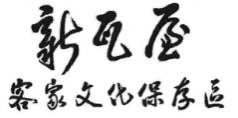 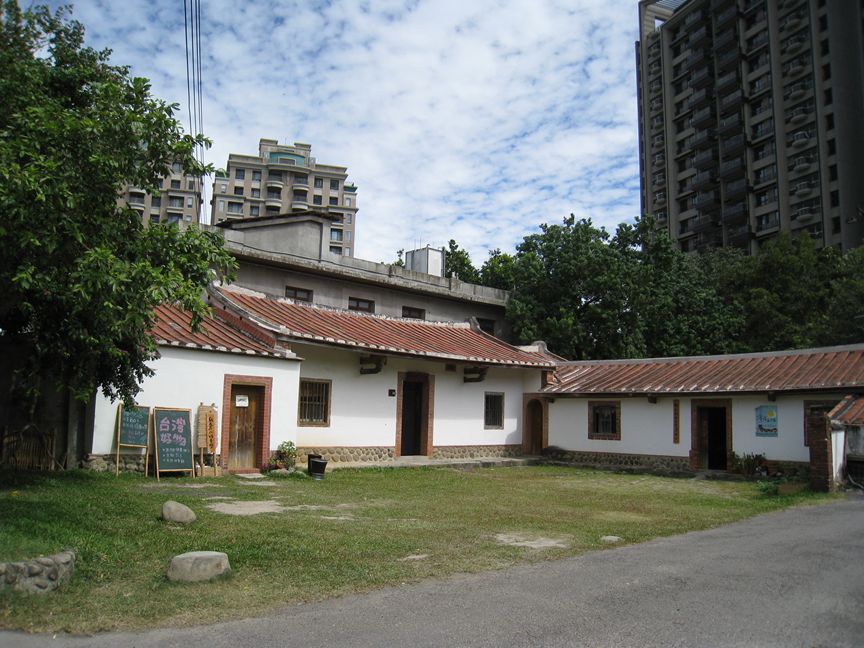 鄧雨賢影音館前草坪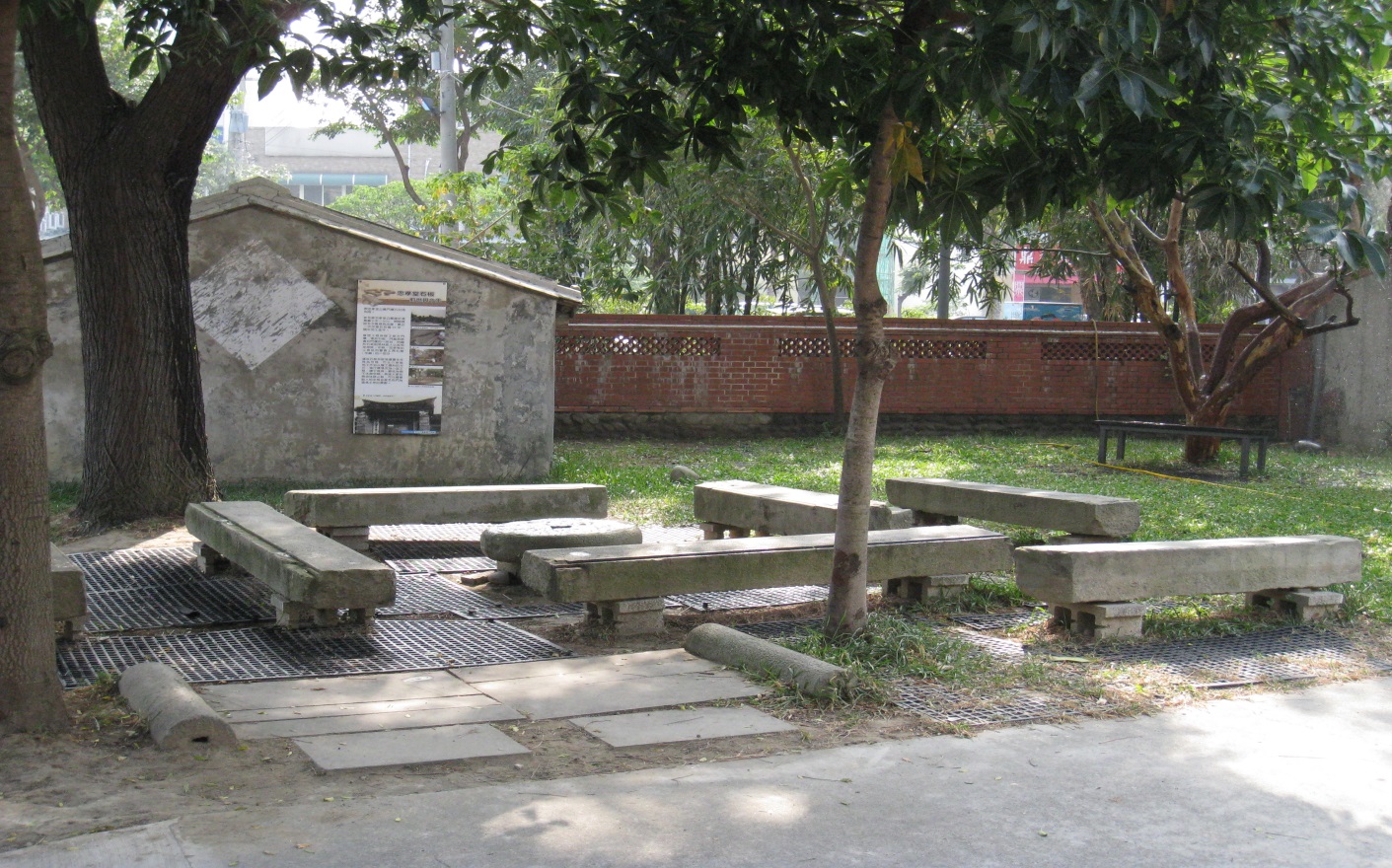 西側門樓舊料石椅區